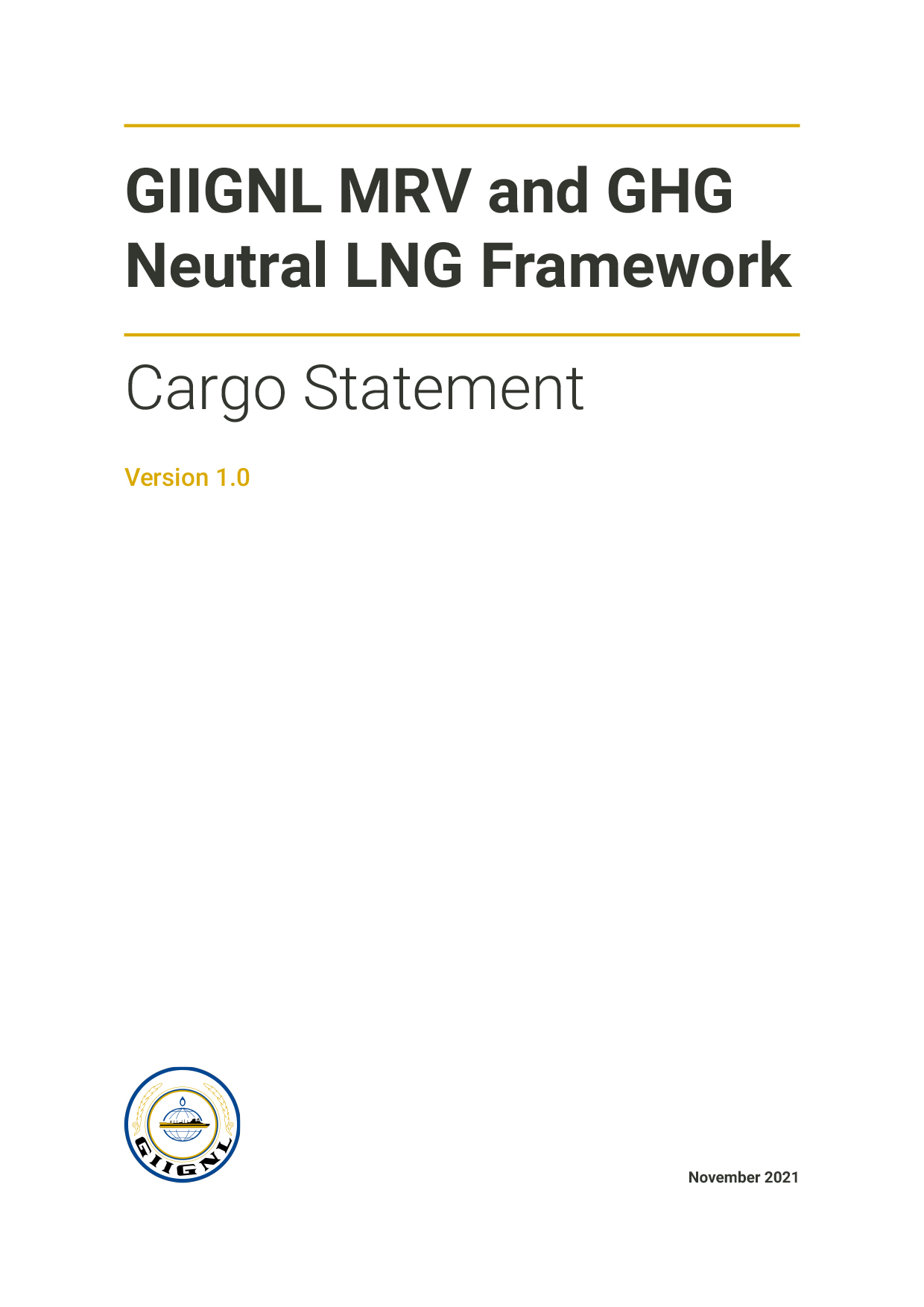 ContentsCargo Statement	1Details of Reporter and LNG Cargo	1LNG Life Cycle Stages Included in the GHG Footprint	2GHG Emissions Statement	3Standards Applied	4Stage-based GHG data and information	5Stage-based Calculation Approach	7Low GHG Emission Features	8GHG Offsets	9GHG Offset Statement	9Details of Offset Projects Used	9GHG Offset Strategy	10GHG Emissions Reduction Plan	11Reduction Plan	11Emission Reduction Performance	12Stage Based Offsets (if separately provided by Stage owner and used in a GHG Footprint)	14GHG Neutrality	15Conformity Assessment of the Statement	16Annex 1:	17Declarations provided for under the GIIGNL MRV and GHG Neutral Framework	17The content set out in this form is intended to support users of the GIIGNL MRV and GHG Neutral Framework.The content set out in this Cargo Statement may be presented by the Reporter in other equivalent formats if appropriate. Cargo StatementDetails of Reporter and LNG CargoRequired for ALL declarations**See Annex 1 for description of Declaration CategoriesThe signatories below confirm that this Statement has been prepared in alignment with the GIIGNL MRV and GHG Neutral Framework and applicable standards and methodologies as described in this statement.Verification Status:  Verified		by  (attach verification statement).Verification pending	    	Planned verification date  Signed For Signed For LNG Life Cycle Stages Included in the GHG FootprintRequired for ALL declarations*Stages of the LNG life cycle that are included in the information and data presented in this Declaration.NotesGHG Emissions StatementRequired for ALL declarations*Greenhouse gases included in the carbon dioxide equivalent (CO2e) value:Standards AppliedRequired for ALL declarations*State below the reference standards used for developing the GHG footprint and (if applicable) making a claim of GHG neutrality.NotesStage-based GHG data and informationRequired for ALL declarations*NotesStage-based Calculation ApproachNotesLow GHG Emission Features Required for ALL declarations*NotesGHG Offsets Required for GHG Offset, GHG offset with Reduction Plan and GHG Neutral declarationsOptional for Stage StatementsGHG Offset StatementDetails of Offset Projects Used*Attach retirement certificate or provide link to retirement evidence.GHG Offset StrategyGHG Emissions Reduction Plan Required for GHG offset with Reduction Plan and GHG Neutral declarations*Optional for Stage StatementsProvide an overview of the planned measures for reducing emissions within the GHG footprint. Attach a separate GHG reduction plan if applicable.Note that the plan does not need to address every stage, but please indicate the stage(s) that are subject to planned positive actions.Reduction PlanEmission Reduction PerformanceStage based (if applicable)Stage Based Offsets (if separately provided by Stage owner and used in a GHG Footprint)GHG NeutralityRequired for GHG Neutral declarations*Commitment to long term decarbonisation and maintenance of GHG Neutrality 	Yes	Full life cycle included from well to end use?	Yes	Conformance with all criteria set out in the GIIGNL MRV and GHG Neutral Framework? 	Yes	Conformance with PAS 2060 (or equivalent)?	Yes	PAS 2060 Qualifying Explanatory Statement (QES) attached 	Yes	NotesConformity Assessment of the StatementRequired for ALL declarations*Verification completed 	Yes		No	If no, state planned verification date 	All information presented in this Stage/Cargo Statement forms the assertion to be assessed by the verifier and reported in the Verification Opinion.*Not applicable for Stage Statements Verification report attached to this Declaration  			Yes	Annex 1: Declarations provided for under the GIIGNL MRV and GHG Neutral FrameworkThe declarations supported by this Framework are:  There are FIVE available Declaration Pathways. This approach is illustrated in Figure 1 below and is reflected in the overall design of the Framework and the associated declarations.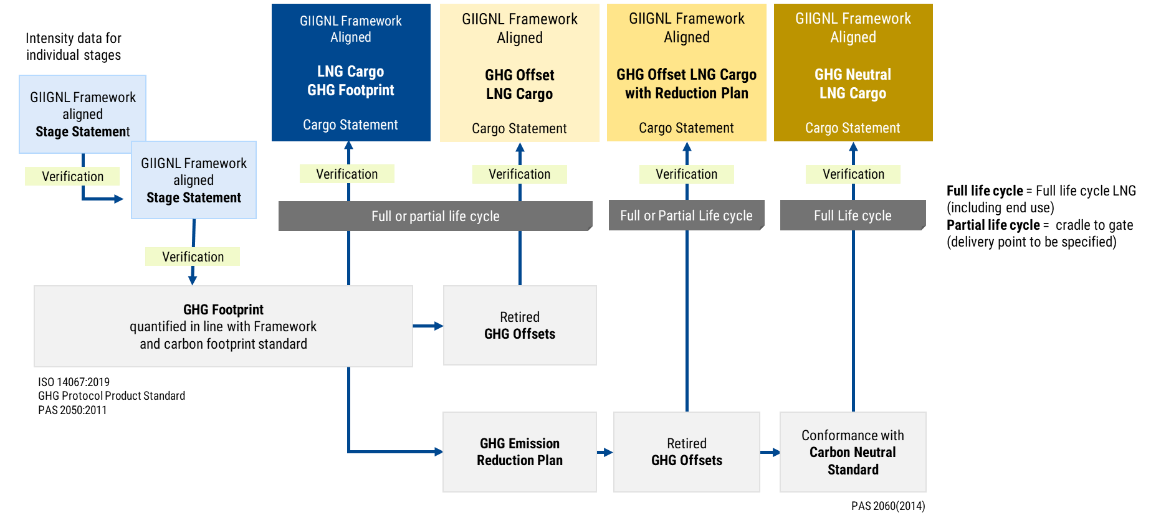 Figure 1: Declarations provided for under the FrameworkStatement Date Reporting Entity/EntitiesLNG Cargo Details  LNG Cargo Details  LNG Cargo Details  Buyer N/A(Stage Statement only)Seller N/A(Stage Statement only)Load Port N/A(Stage Statement only)Loading Date N/A(Stage Statement only)Discharge Port N/A(Stage Statement only)Discharge Date N/A(Stage Statement only)Cargo quantity discharged AND units (energy, HHV)  N/A(Stage Statement only)Ship (Name / IMO number) N/A(Stage Statement only)Declaration Category (tick one) *Declaration Category (tick one) *SectionsStage Statement1- 7Cargo StatementGHG Footprint1- 7Cargo StatementGHG Offset 1- 7Cargo StatementGHG Offset with Reduction Plan1- 7Cargo StatementGHG Neutral 1- 7StageStage IncludedDrilling (production and infill)ProductionGathering, boosting and processingGas transportLNG production and loadingShipping Unloading, storage and Regasification Gas TransmissionGas StorageGas DistributionEnd useOther: Other: ValueUnit Unit HHV Energy content (as basis for emissions report)mmBtuMJGHG emissionstCO2etCO2eGHG IntensitykgCO2e/mmBtukgCO2e/MJMethane emissionstCH4 tCH4 Methane IntensitykgCH4/mmBtu kgCH4/MJGHG offset retirementtCO2etCO2eCarbon Dioxide Methane N2O Other  Standards Applied (see Framework Step B)Stage StatementGHG FootprintGHG Offset LNG CargoGHG Offset LNG Cargo 
with Reduction PlanGHG Neutral LNG CargoStageStage IncludedExport Energy Content Energy unit: Stage Emissions (tCO2e) *Intensity 
(tCO2e/ energy unit) **Methane Intensity (tCH4/ energy unit) **Separately Verified ***Drilling 
(production and infill)ProductionGathering, boosting and processingGas transportLNG production and loadingShipping Unloading, storage and Regasification Gas TransmissionGas StorageGas DistributionEnd useOther: Other: *Stages may be aggregated as appropriate to align with reporting structure. Enter data in the last stage and note this clearly**Ensure all units are clearly stated***If individual lifecycle stages have been verified, ensure verification statements and supporting information are made available to the Statement Verifier (see section 10). StageStage IncludedEstimate % emissions based on primary data Overview of calculation methodology(ies) applied, including use of primary and/or secondary data (attach separate methodology description(s) as appropriate)Date range of the emissions calculationGWP Applied(e.g. AR5/AR6)Drilling 
(production and infill)ProductionGathering, boosting and processingGas transportLNG production and loadingShipping Include shipping boundary, including start point of ballast and other relevant criteria such as trans-shipmentsUnloading, storage and Regasification Gas TransmissionGas StorageGas DistributionEnd useOther: Other: StageCharacteristics of the GHG Footprint that represent ‘low GHG emissions’.  (e.g. low CO2 fields, flare elimination, carbon capture; e-Drive; etc. (see section E of the GIIGNL MRV and GHG Neutral Framework).Include reference criteria used in the determination of ‘low GHG emissions’.Drilling (production and infill)ProductionGathering, boosting and processingGas transportLNG production and loadingShipping Unloading, storage and Regasification Gas TransmissionGas StorageGas DistributionEnd useOther: Other: ValueUnit GHG emissions declared in this Cargo StatementtCO2eCarbon offset retirementtCO2eProject TitleOffset Type(e.g., Renewable energy, Nature based removal)Registry(e.g., VCS, CAR, Gold Standard)Certificate numbers*Retirement dateGIIGNL Framework aligned?Quantity (tCO2e)TOTALTOTALTOTALTOTALTOTALTOTALConfirm that the offsets used are in line with the Reporter’s Offset Strategy and provide overview hereStageIncluded?Description of GHG emissions reduction plans associated with the cargo. Stages may be grouped and/or consolidated and reference to separate documentation may be madeDrilling (production and infill)ProductionGathering, boosting and processingGas transportLNG production and loadingShipping Unloading, storage and Regasification Gas TransmissionGas StorageGas DistributionEnd useOther: Other: CO2e intensity 
(kgCO2e/mmBtu)CO2e intensity 
(kgCO2e/mmBtu)CO2e intensity 
(kgCO2e/mmBtu)CH4 intensity 
(kgCH4/mmBtu)CH4 intensity 
(kgCH4/mmBtu)CH4 intensity 
(kgCH4/mmBtu)ActualBaselineTarget 
(if applicable)ActualBaselineTarget 
(if applicable)Consolidated Cargo Footprint Intensity Drilling (production and infill)ProductionGathering, boosting and processingGas transportLNG production and loadingShipping Unloading, storage and Regasification Gas TransmissionGas StorageGas DistributionEnd useOther: Other: Overview of GHG Emission Reduction Plan and PerformanceStageStage based offsets included (tCO2e)Offset project titleRegistry 
(e.g., VCS, CAR, Gold Standard)Drilling (production and infill)ProductionGathering, boosting and processingGas transportLNG production and loadingShipping Unloading, storage and Regasification Gas TransmissionGas StorageGas DistributionEnd useOther: Other: Date verification undertakenEntity responsible for the verificationScope and boundary of the assessmentLevel of Assurance appliedHas the verifier relied on 3rd party verification of Stage Statements or other component parts of the GHG Footprint?*A ‘ Stage Statement’ (relating to a stage or sub set of stages in the life cycle that are used in the calculation of a Cargo footprint):‘GIIGNL Framework Aligned Stage Statement’: a verified statement of GHG intensity and emissions calculated in accordance with a defined GHG footprint standard (e.g. ISO 14067:2019) and the criteria set out in this Framework. A GHG Footprint for a product is built from the emissions associated with each stage included in the life cycle boundary. Provision has therefore been made for operators of stages within the LNG life cycle to issue a verified ‘Stage Statement’ that can be used in the calculation of the Cargo GHG Footprint, thereby increasing the contribution of primary, stage-specific data. Stage Statements from 3rd parties are not a required component of the Framework, but it is anticipated that their use will increase over time.A ‘Cargo Statement’ (relating to a delivered LNG Cargo):‘GIIGNL Framework Aligned LNG Cargo GHG Footprint’: a verified full (‘cradle to grave’) or partial (‘cradle to gate’) life cycle GHG footprint calculated in accordance with a defined GHG footprint standard (e.g. ISO 14067:2019) and the criteria set out in this Framework.‘GIIGNL Framework Aligned GHG Offset LNG Cargo’: a verified full or partial life cycle GHG footprint that has been offset with carbon credits that meet the criteria set out in the Framework.‘GIIGNL Framework Aligned GHG Offset LNG Cargo with Reduction Plan’: a verified full or partial  life cycle GHG footprint that embodies an emission reduction plan and has been offset with carbon credits that meet the criteria set out in the Framework. ‘GIIGNL Framework Aligned GHG Neutral LNG Cargo’: a verified full life cycle GHG footprint that embodies an emission reduction plan and commitment to long term decarbonisation, has been offset with carbon credits that meet the criteria set out in the Framework and is verified to conform to an internationally accepted carbon neutral standard (PAS 2060 or equivalent). 